关于举办《进出口业务实际操作培训班》《外贸会计实务培训班》《专题培训》的通知为支持当前抗疫工作，帮助我会进出口企业员工抗疫不误学习提高，解决问题积蓄力量。协会继续举办免费培训采用腾讯会议软件线上进行。五月份的培训课程安排如下：一、培训内容（分为3期）：（一）5月19-20日《外贸会计实务中级培训班》的授课内容：1、进出口会计科目设置；2、进出口会计账务处理 及操作；3、汇率、税率、利率变动对进出口企业的影响； （二）5月26-27日《进出口业务实际操作培训班》的授课内容：1、进、出口业务的工作流程； 2、电子口岸IC卡；3、国家外汇管理局对于进出口贸易及货物贸易外汇管理的最新规定及注意事项  4、出口退税的规定及注意事项；  （三）5月27日专题讲座《两区建设政策及对企业发展机遇》“两区”建设，是中央批复支持北京的两项重大政策。目前，“两区”建设取得了积极实效，为让外经贸企业更好了解“两区”建设相关政策措施，助力企业用好“两区”建设的平台实现企业的高质量发展，北京市进出口企业协会拟于五月下旬邀请市商务局有关管理部门解读“两区”建设政策及对企业发展机遇。二、授课人员：资深业务专家、有实际经验的会计师三、培训对象：获得进出口经营资格的企业管理人员、业务人员和财会人员。四、报名方式：请有需求的企业人员扫描下面二维码或进入链接报名 五、联系方式：bieea@126.com; 电话：84281500  联系人：陈红 沈思豪另外协会还有大量其他专题培训、政策宣讲和活动安排也陆续展开，欢迎有兴趣参与的企业关注“北京市进出口贸易网、北京市进出口企业协会”：www.bjtrade.net报名链接：https://www.wjx.cn/vj/ed2JObE.aspx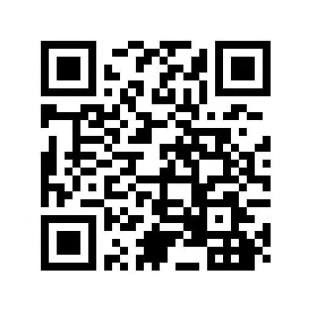 北京市进出口企业协会                                                        2021年5月